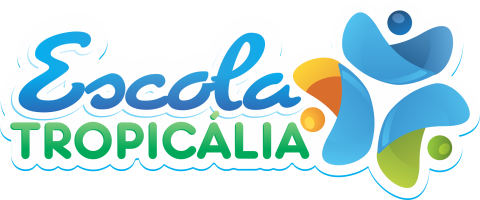 ATIVIDADE EXTRACLASSE1 -  CUBRA A VOGAL, SEGUINDO A DIREÇÃO DAS SETAS, COPIE-A NO QUADRADO AO LADO E PINTE A FIGURA INICIADA POR ELA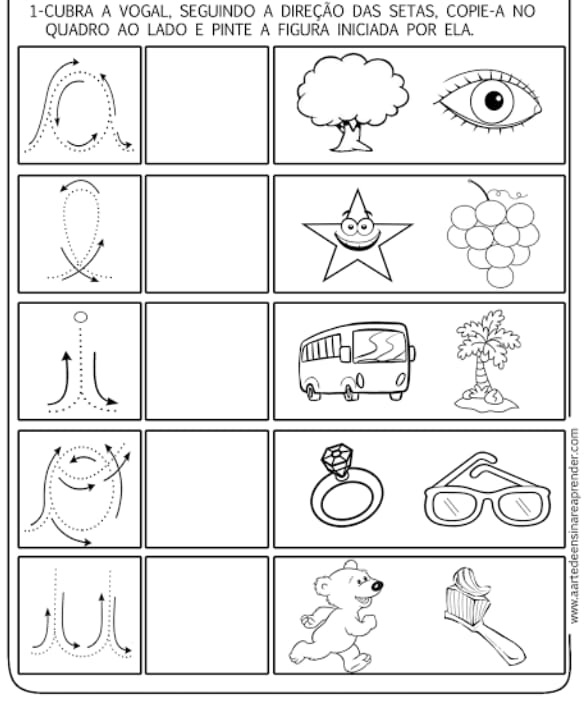 